 a person in their eighties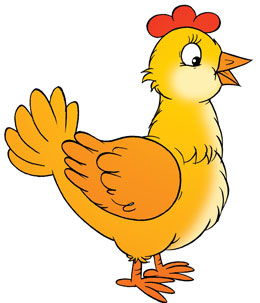         an antibiotic used to treat a variety of infections           a solid contained by four plane faces	a device used to measure temperature	eight degrees up from a given tone	to go against or opposean athletic contest comprising ten different track-and-field events 10 yearsan instrument used to measure distance traveled in a vehiclea common meter in poetry consisting of five     syllablesa passage, hall, or antechamber between the outer door and the interior parts of a house or building.a judgment or decision	to prove and confirmto take off or get rid of (clothing, responsibilities, etc.)